			T.M.H.A. Officials Development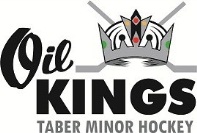 Date of game: ________________Referee				Official’s name: 	____________________	Linesman				Coach’s Name: 	____________________Two Official			Division:			____________________List two areas of strength: ________________________________________________________________________________________________________________________List two areas of improvement:  ________________________________________________________________________________________________________________________Comments/Recommendations:  ____________________________________________________________________________________________________________________________________________________________________________________________________________________________________________________________________________________________________________________________________________________________________________________________________________________________________I would like to have the Referee in Chief/Assignor contact me:Yes _____	No _____Please submit this form to: ginthers@telus.net